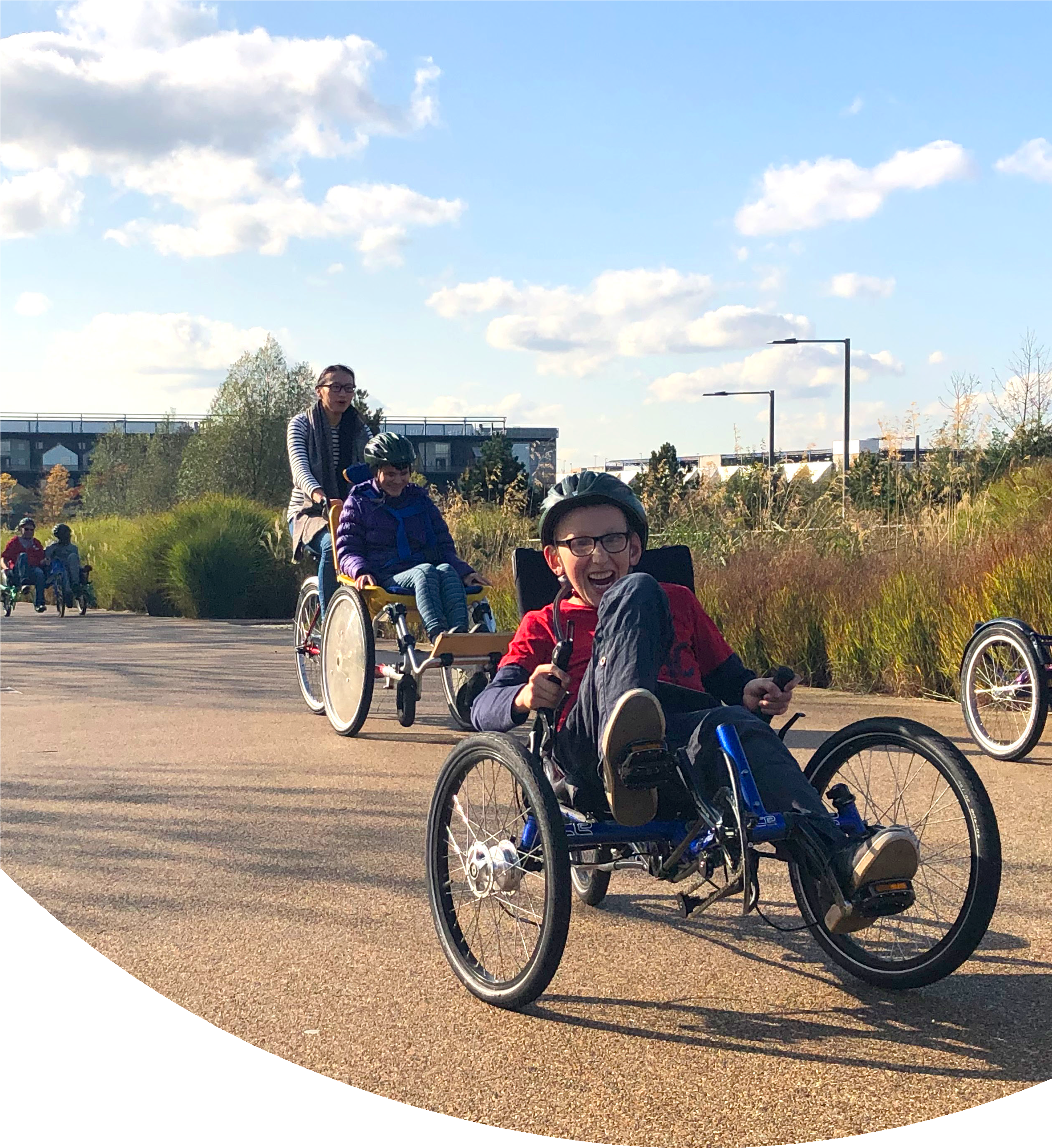 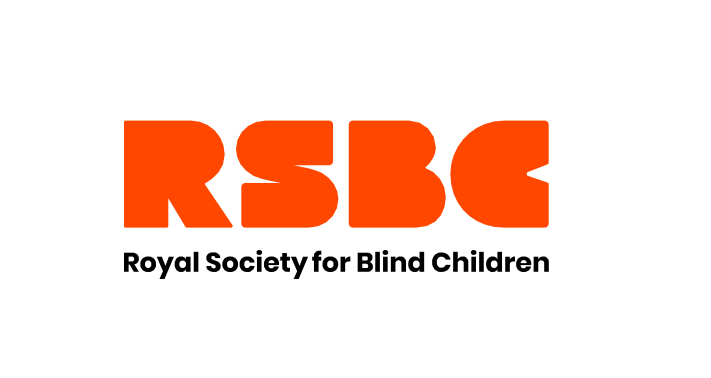 SUMMER HOLIDAY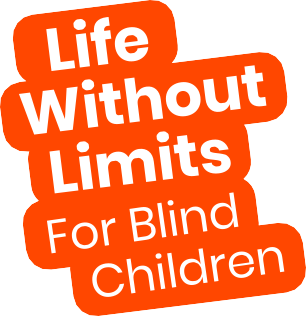 ACTIVITIES 2021There’s lots to look forward to this summer at RSBC! Check out our timetable of fun virtual and face- to-face summer activities for visionimpaired children and young people.Tuesday 27th July Summer Welcome Picnic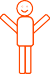 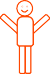 Join our Summer Welcome Picnic as we kick off our gradual return to face-to-face activities with games, socialising and celebrations!Victoria Park, Grove Road, London,E3 5TB11am - 3pm 0 - 25 yearsThursday 5th August Stubbers Adventure Day Trip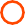 We’ll be chasing the excitement across land and water with exciting attractions like climbing, off-road driving, water sports and other skill-building activities!Stubbers Adventure Centre,Ockendon Road, Upminster, Essex,RM14 2TY11am - 4pm 8 - 25 yearsFriday 6th August Freshers’ EventFind out how to adjust to university and make the most of those first few weeks and months. We’ll be hearing from VI graduates and there will be a chance to ask your burning questions!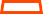 Online 1pm - 3pm16 - 25 yearsFriday 13th August Kew Gardens TourThe Kew gardens sensory team will give us a guided tour made specifically for visionimpaired people, and you’ll have the rest of the day to explore the gardens!Kew Gardens, Richmond, London,TW9 3AE11am - 4pm 8 - 25 yearsThursday 19th August Gaming Session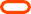 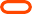 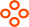 Join us as we will play a variety of interactive online games suitable for all levels of gamers.Online 1pm - 3pm8 - 25 yearsTuesday 24th AugustStubbers Adventure Day Trip Part 2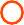 We’ll be chasing the excitement across land and water with exciting attractions like climbing, off-road driving, water sports and other skill-building activities!Stubbers Adventure Centre,Ockendon Road, Upminster, Essex,RM14 2TY11am - 4pm 8 – 25 yearsThursday 26th August Gaming Session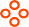 Join us as we will play a variety of interactive online games suitable for all levels of gamers.Online 1pm - 3pm8 - 25 yearsThursday 26th August Afrobeat’s Project Showcase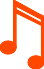 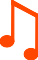 We’ll be showcasing the amazing song that our Creative Group put together in their sessions with Silvastone!Online4pm – 5:30pm All agesFriday 27th August Sisterhood Workshop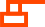 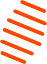 This is your chance to try out the amazing hair care packs from Denham, GHD and L’Oreal, and to ask any hair care and styling questions you might have. If you’re new to sisterhood, get in touch for more information and a chance to receive a hair pack!Building 113,29 Wadeson Street, London,E2 9DR3pm - 5pm 11 - 25 yearsInclusive Vision ResidentialOur residential is the ultimate weekend adventure! Please contact enquiries@rsbc.org.uk for more information on this session.0203 198 0225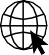 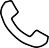 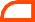 enquiries@rsbc.org.uk www.rsbc.org.uk/calendar-of-activitiesRegistered charity No: 307892Interested?Get in touch to find out more!